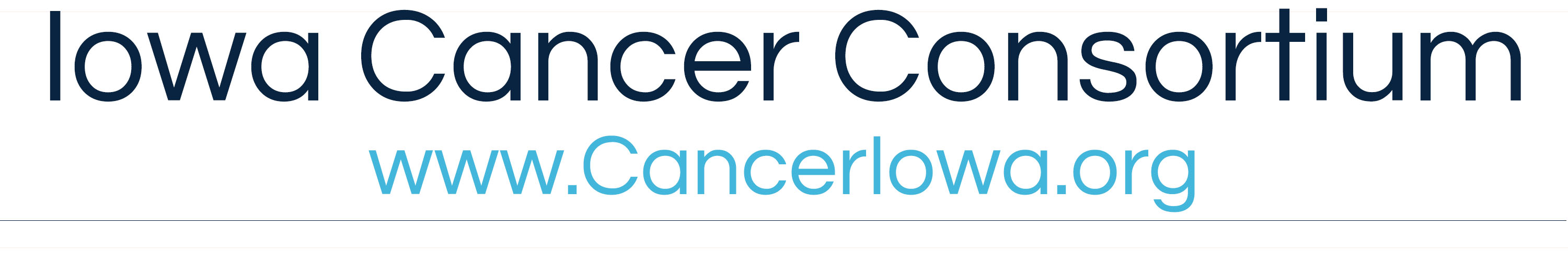 Click HERE to access the FY20 Iowa Cancer Plan Implementation Grants Invitation for Proposals documents.SAMPLE LETTER OF INTENT: FY2021 Iowa Cancer Plan Implementation Grants Iowa Cancer Consortium Board of Directors
2501 Crosspark Road
A164 MTF 
Coralville, IA 52241<Project Contact>
<Organization>
<Contact Information>Dear Iowa Cancer Consortium,<Organization/Project Contact> intends to apply in response to the FY2021 Iowa Cancer Plan Implementation Grant Invitation for Proposals. <Project Description (4-5 sentences)>This project aligns with the Iowa Cancer Plan goal(s) for <Prevention, Screening, Treatment, Quality of Life, Health Equity>.The full proposal will be submitted by May 8, 2020.Sincerely,<Signature>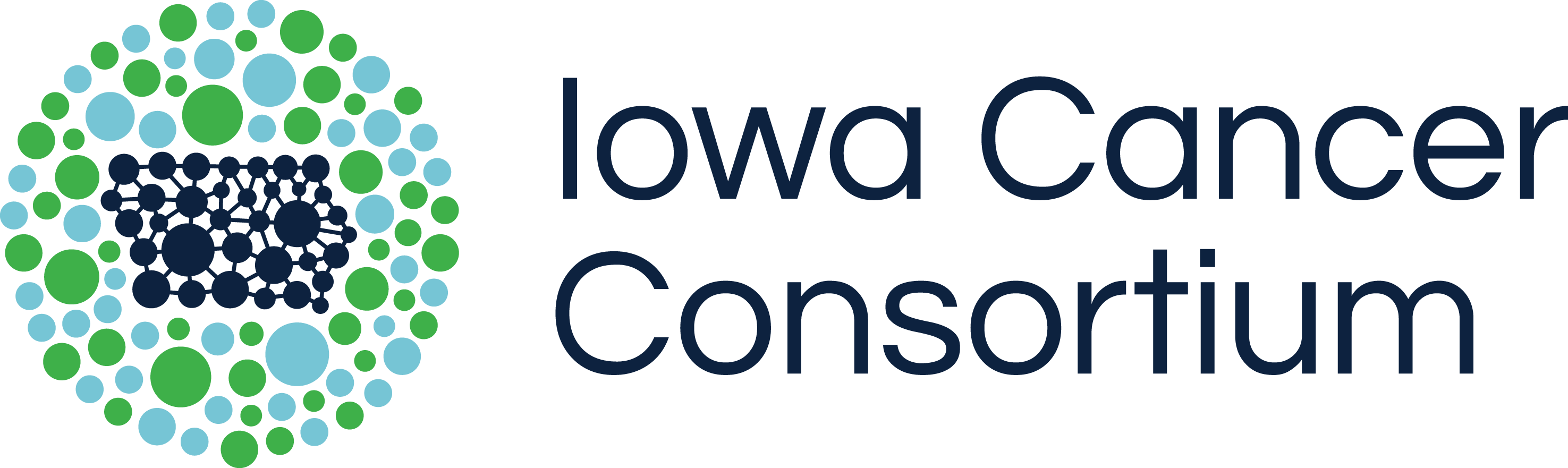 